
Women With 
Disabilities Australia 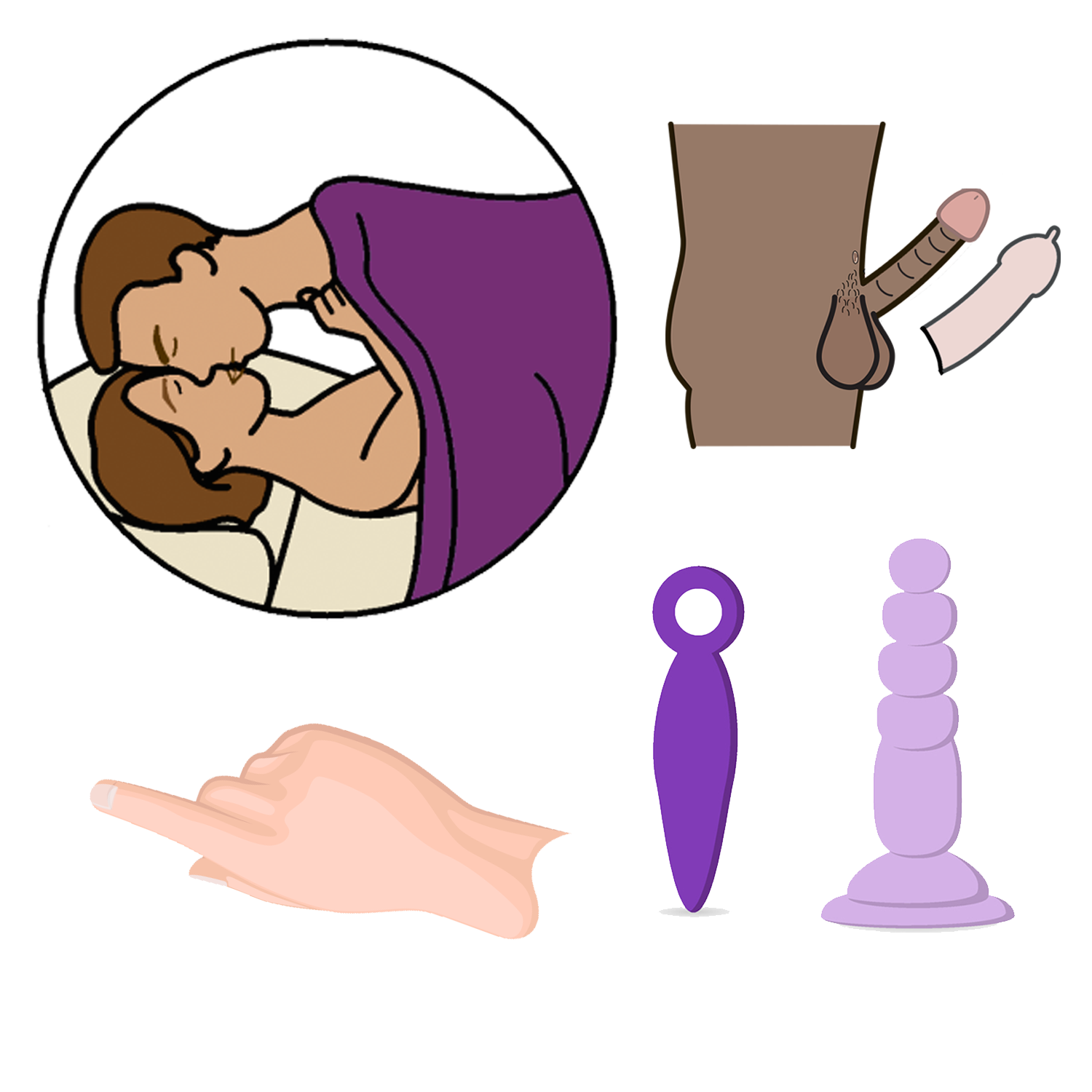 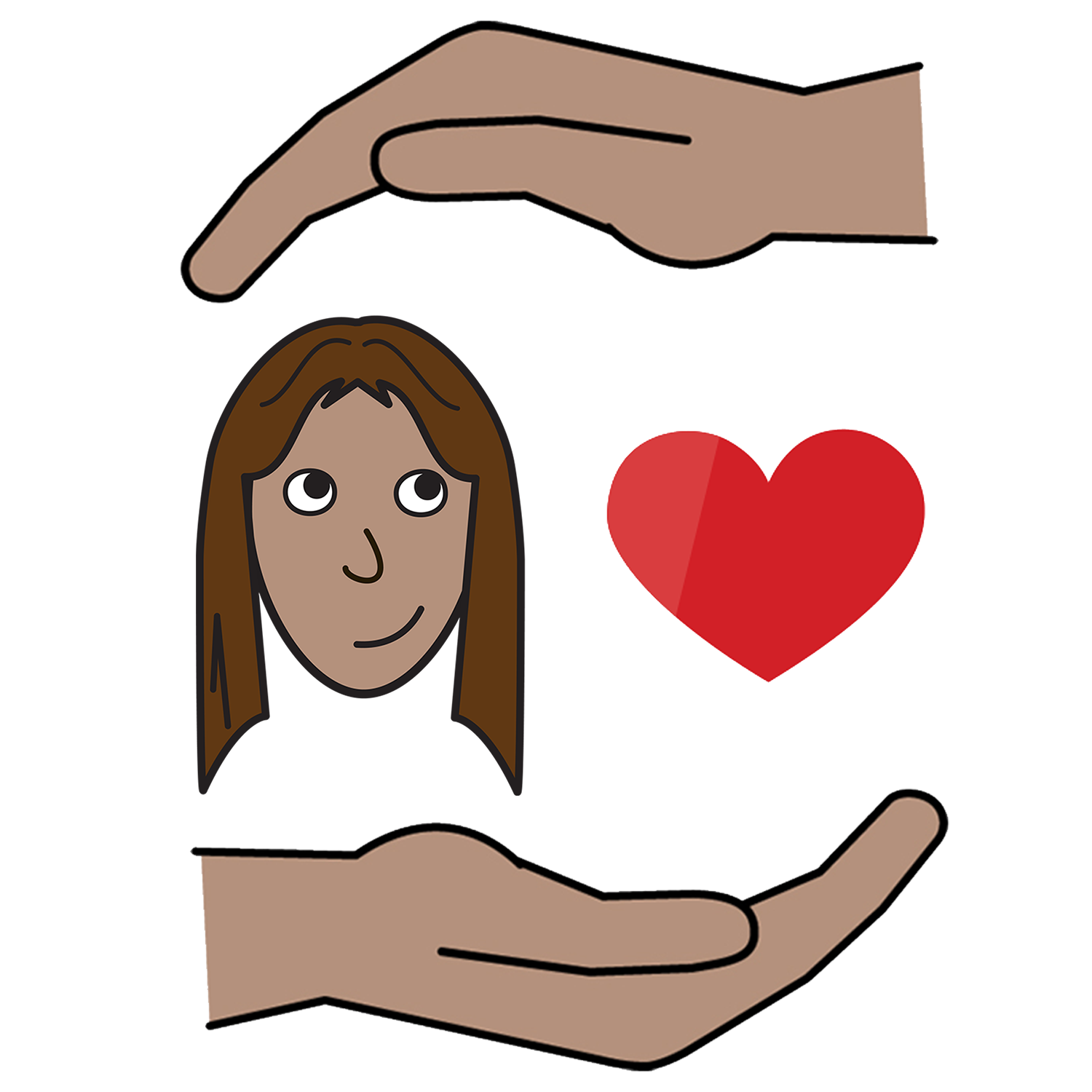 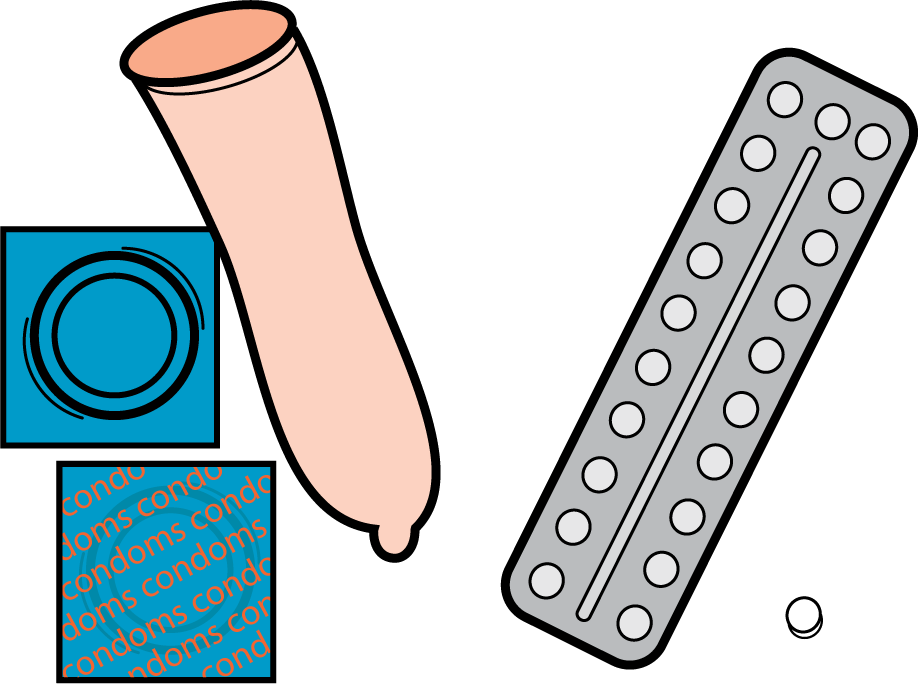 Safer sex 
and contraception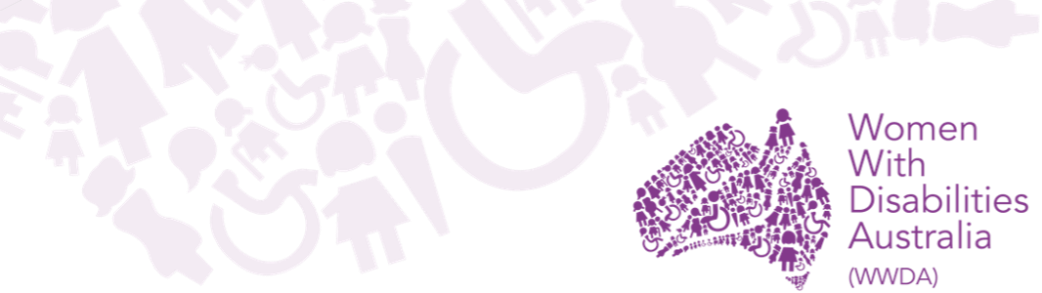 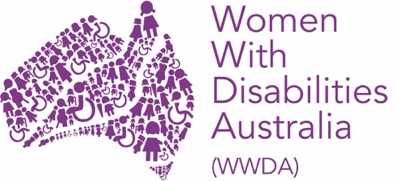 We are Women With Disabilities Australia. 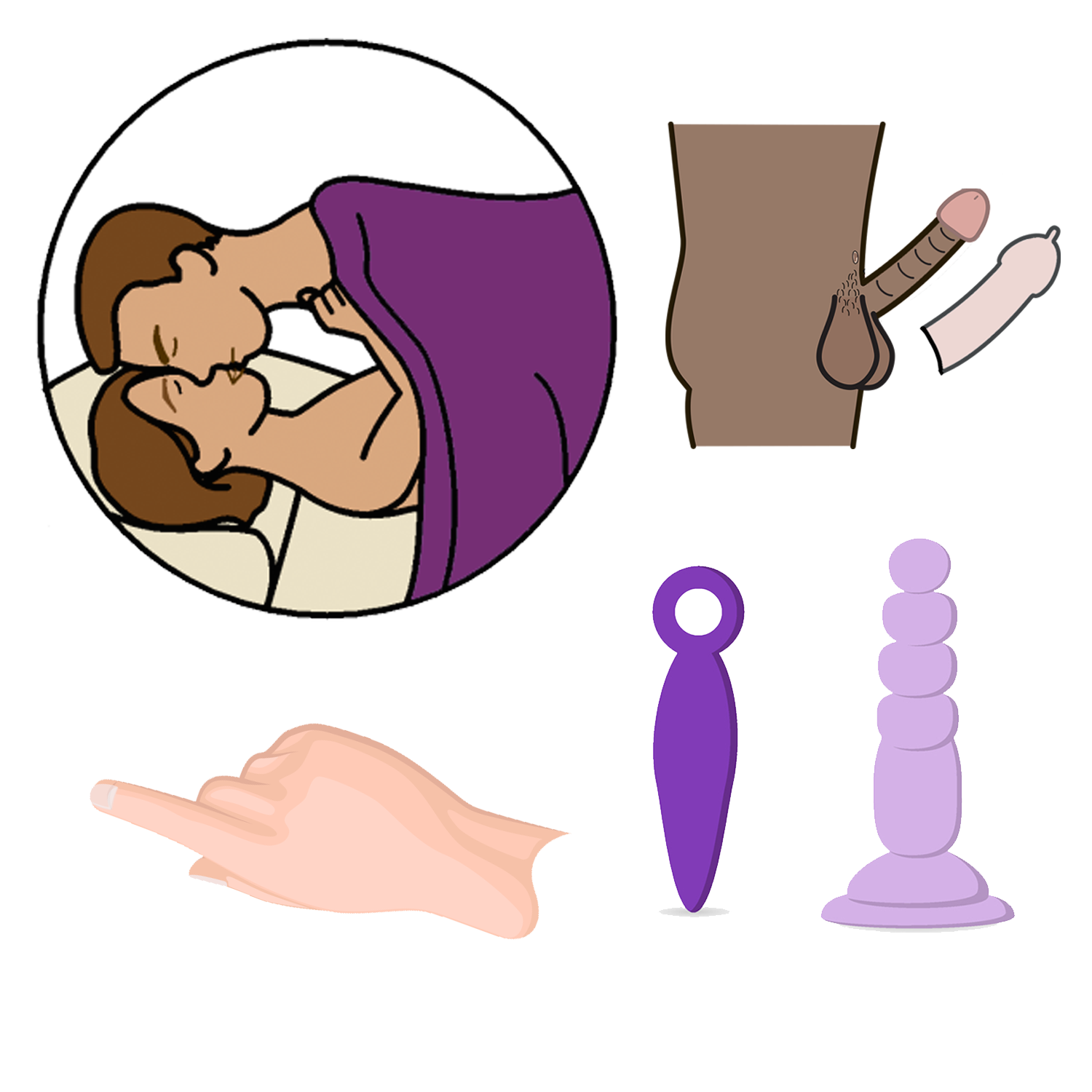 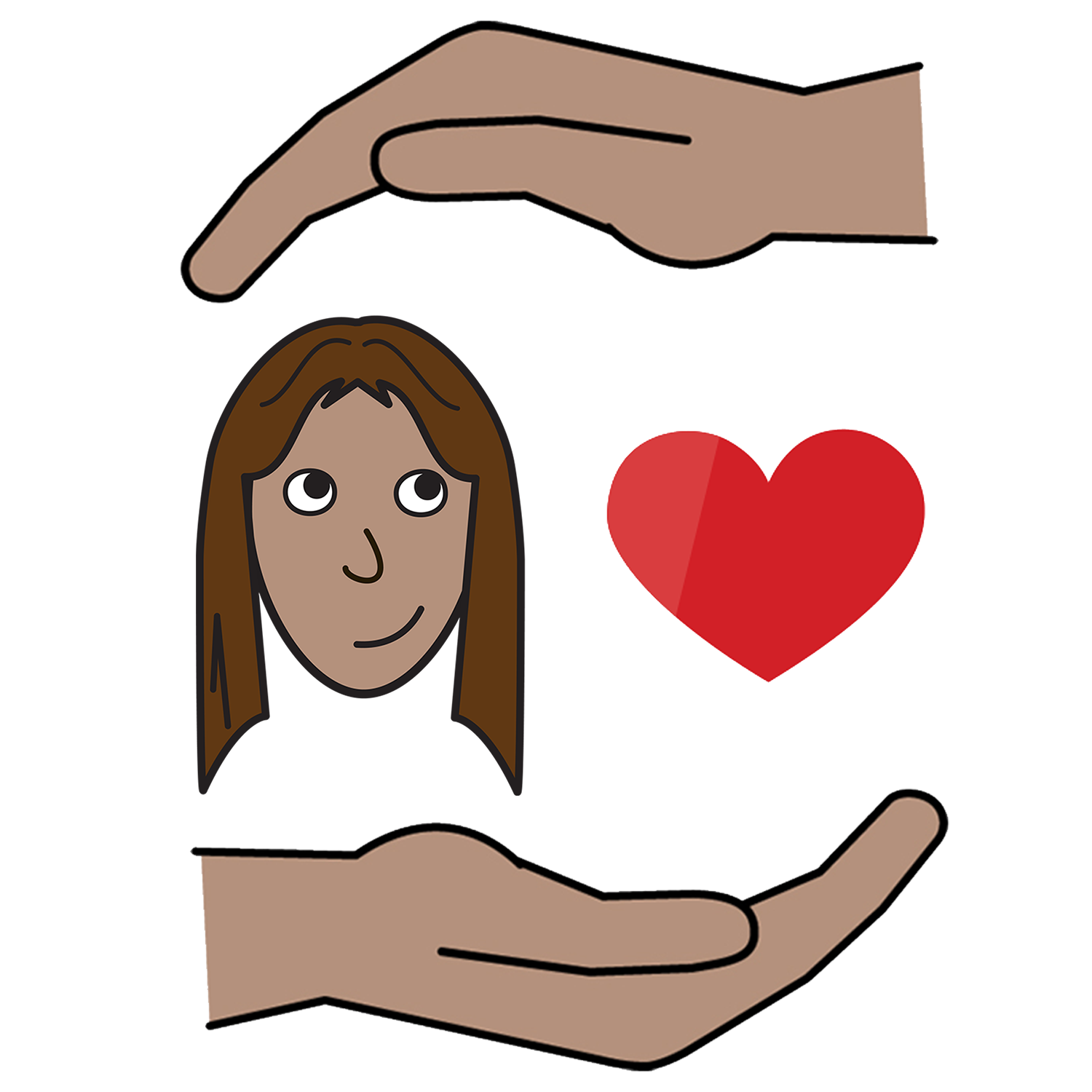 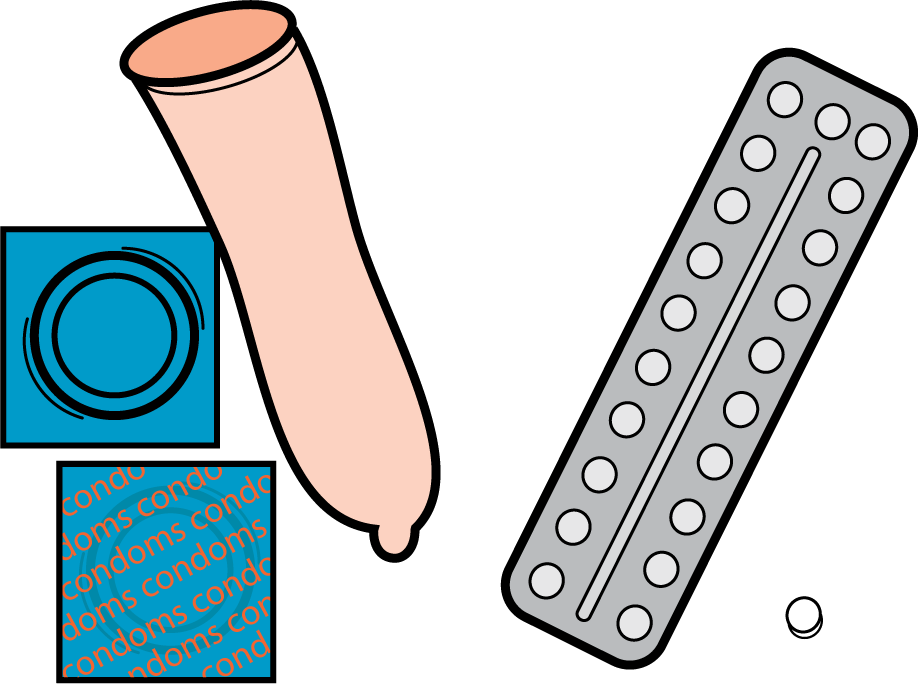 This book is about safer sex and contraception.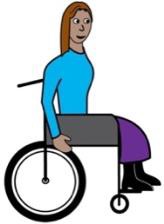 We wrote this book for women and girls with disability. Do you think you have a disability?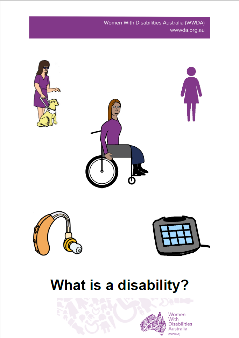 Find out more. Read it in Easy English.  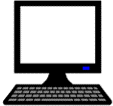 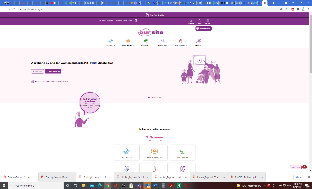 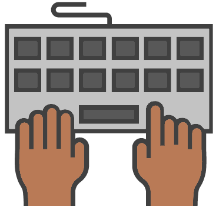 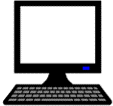 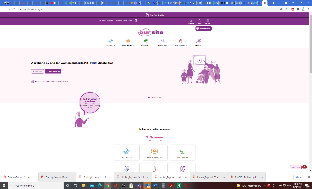 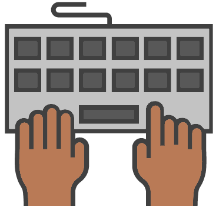 Go to 		www.oursite.wwda.org.auOpen the search windowType 	WWDA Easy English Book. What is a Disability? Safer Sex
Safer sex is sometimes called safe sex. Safer sex is things you do to: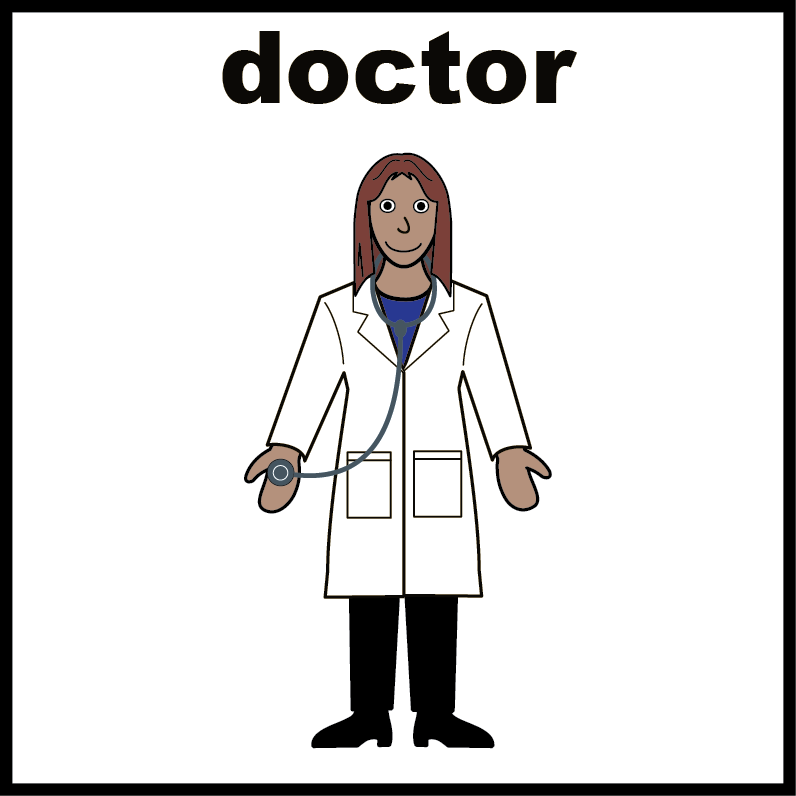 stay well when you have sex 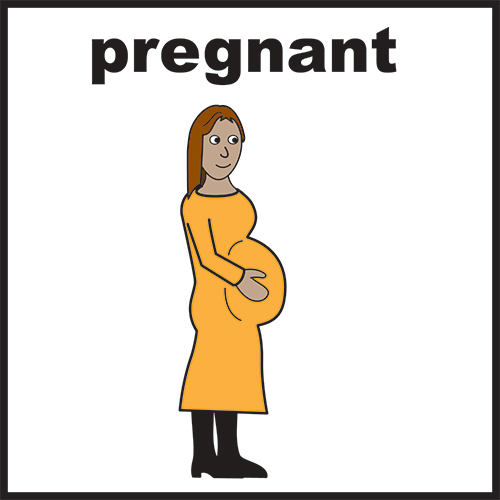 only get pregnant when you want to feel safe when you have sex	andfeel happy when you have sex.Condoms Condoms help you have safer sex.They are called contraception.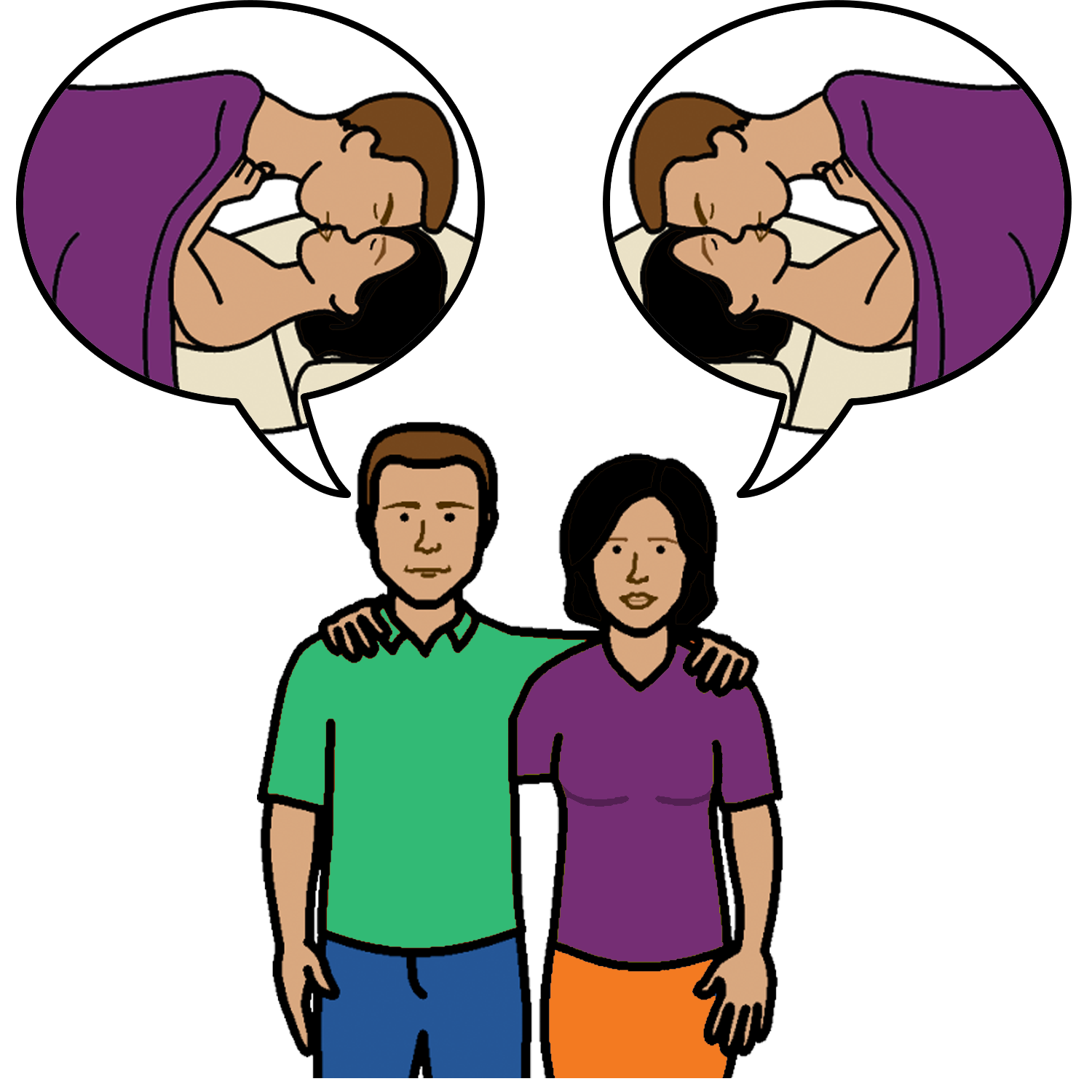 There are condoms for men and womenCondoms can help to stop you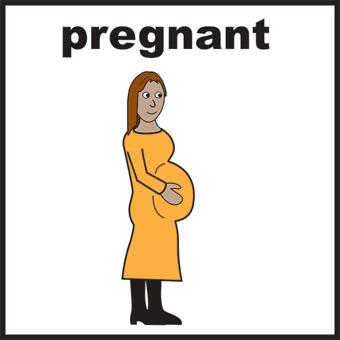 get pregnant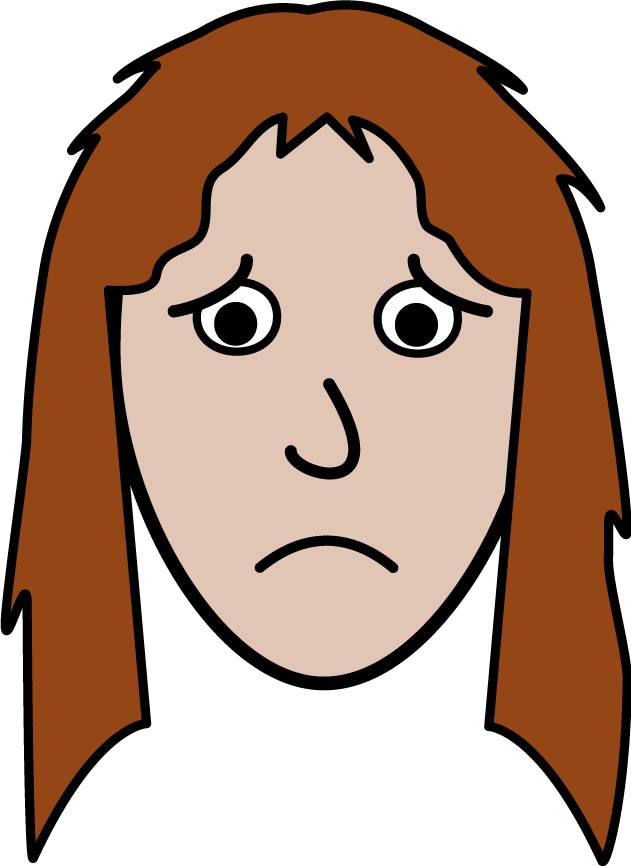 get sick.How to use condoms Put a condom on before you have sex.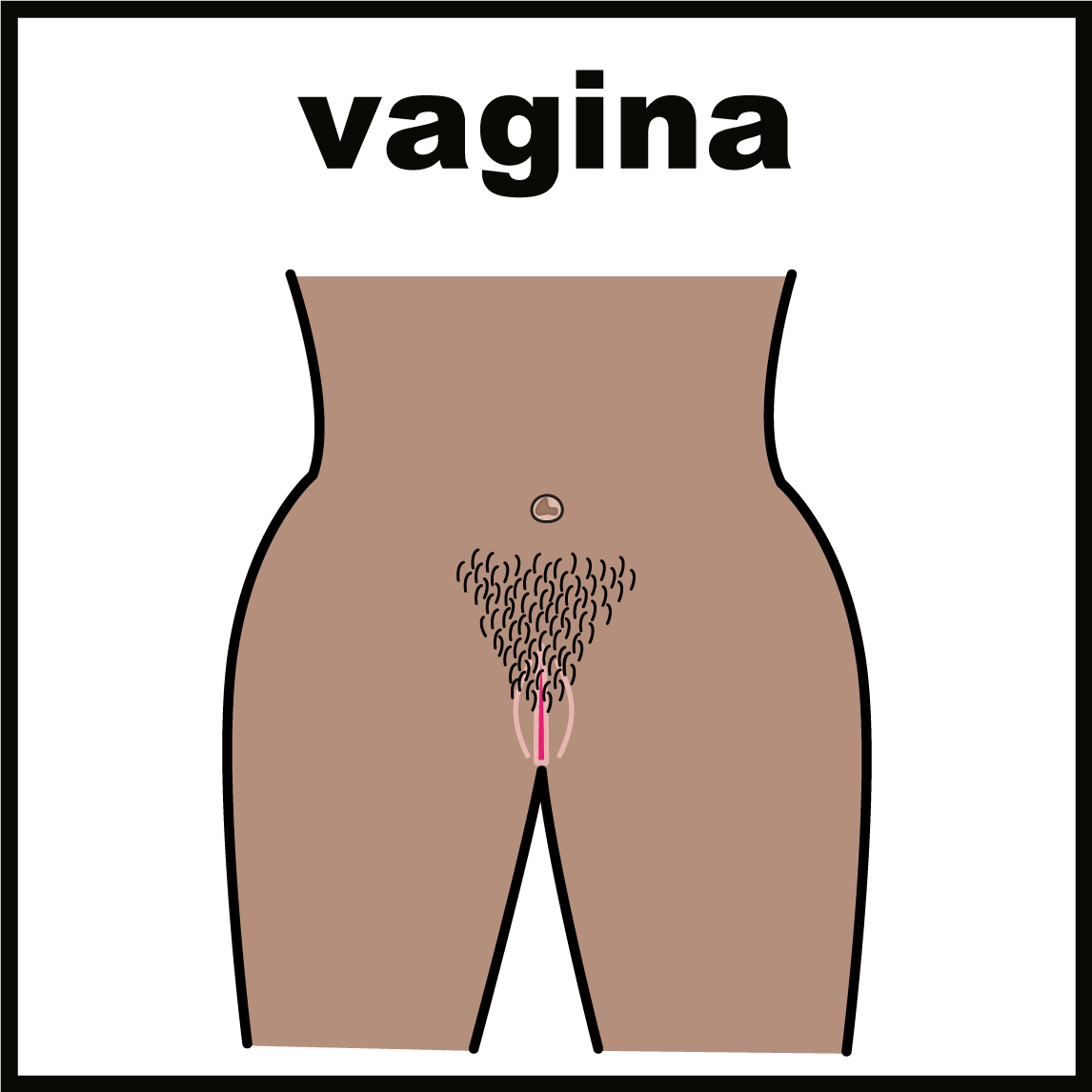 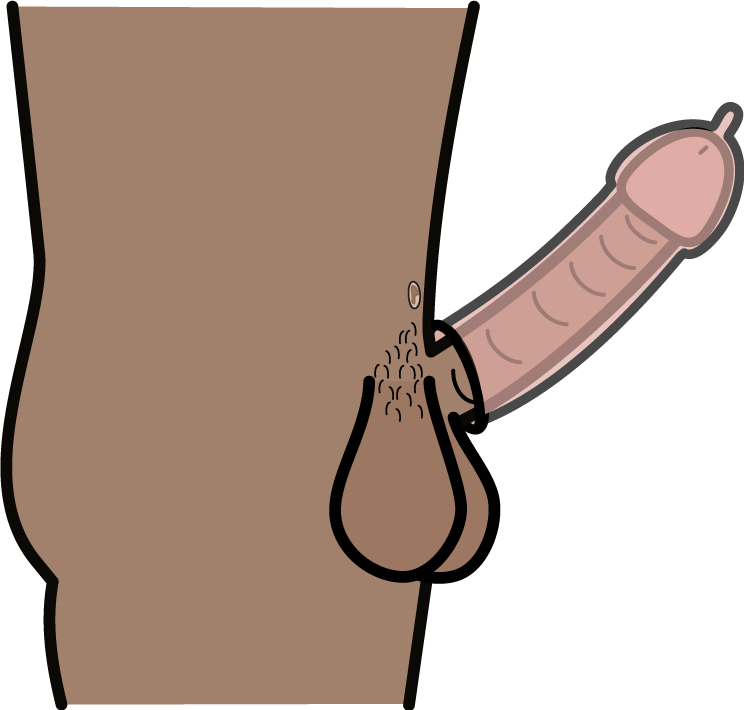 It means before you put:a penis in a vagina	or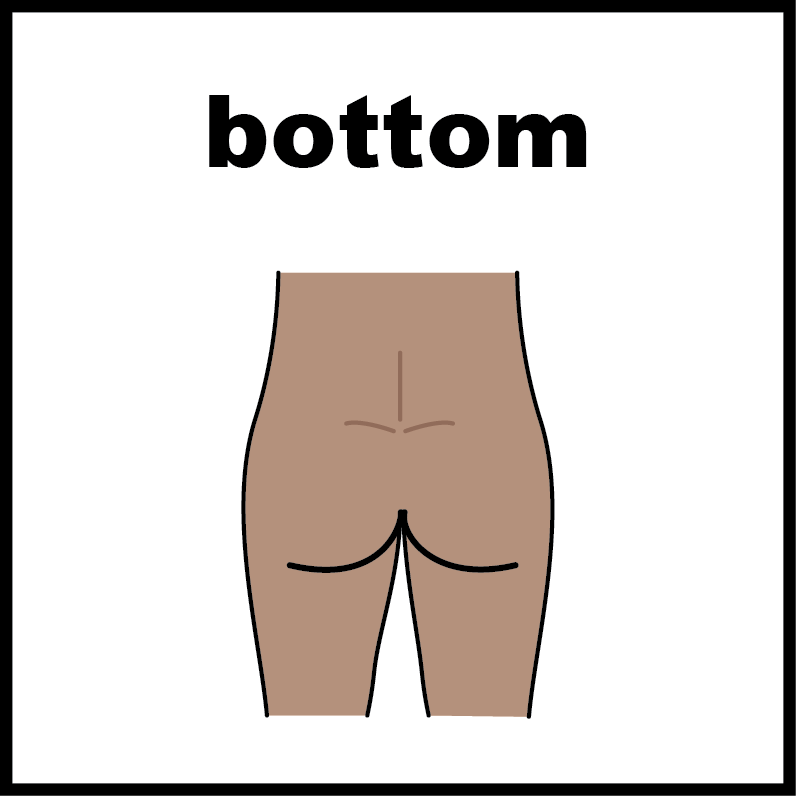 a penis in a bottom	or a vagina touches another vagina.Put a condom on a penis when it is hard. You unroll the condom on to a penis. The packet of condoms may have pictures to show you how.or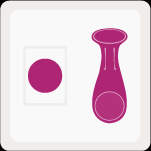 Put a condom in to a vagina.  You must use a condom 1 time only. 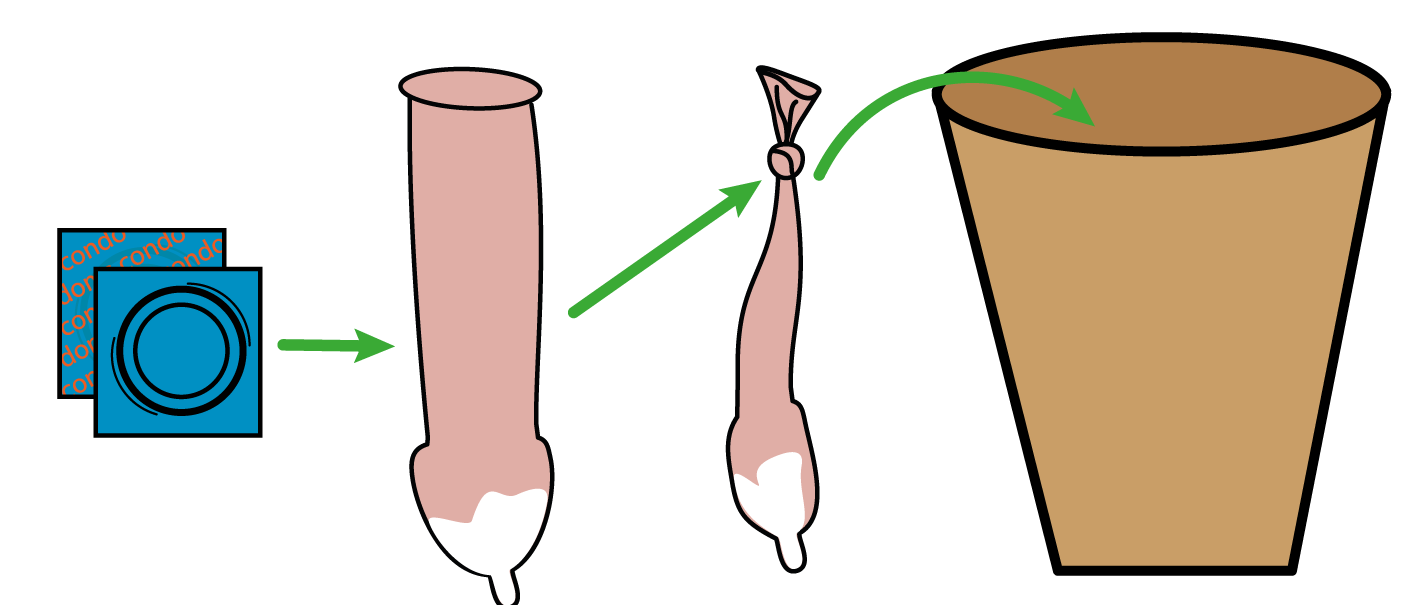 You need a new condom every time you have sex. Put the used condom in the bin. Other things to have Safer Sex. 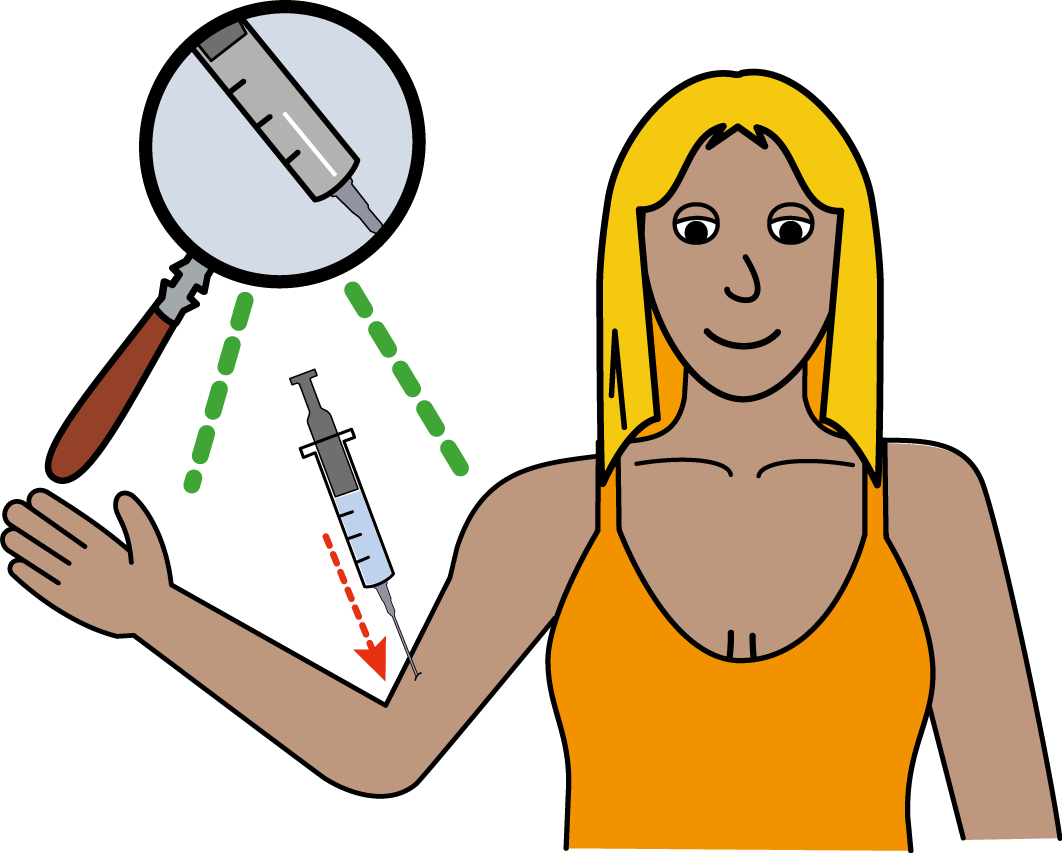 You can use other things to have safer sex. These things are also contraception. You can use a condom and these things at the same time. Some things you can use are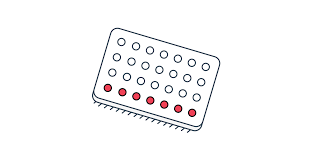 the pillyou take this every day.the mini pill 
- you take this every day.
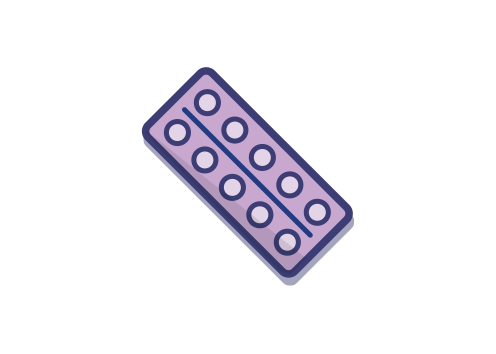 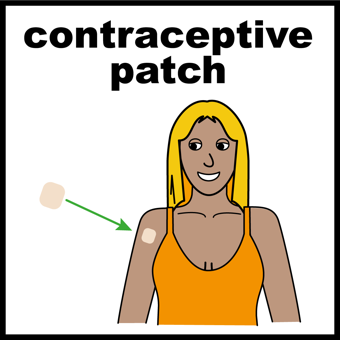 contraceptive patcha patch that goes on your arm.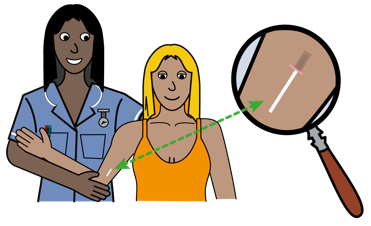 rod or bara bar that a nurse or doctor puts in your arm.
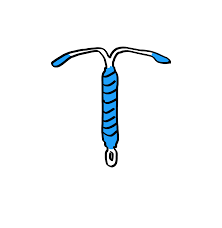 hormonal IUDa doctor or nurse puts this in your vagina.copper IUD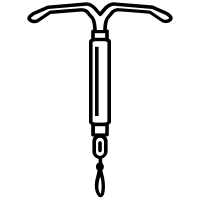 a doctor or nurse puts this in your vagina.the jab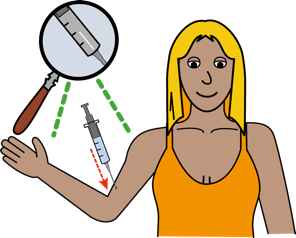 a needle that a doctor or nurse gives you. 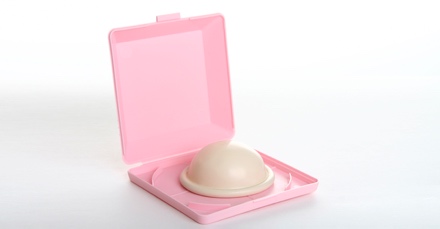 diaphragmyou put this in your vagina before you have sex.vaginal ring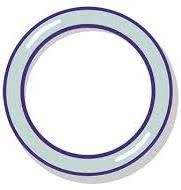 a soft plastic ring that you put in your vaginait stays in for three weeks. Talk to your doctor about which option is best for you. 
After unsafe sex
Sometimes you might have unsafe sex. This means sex without contraception. 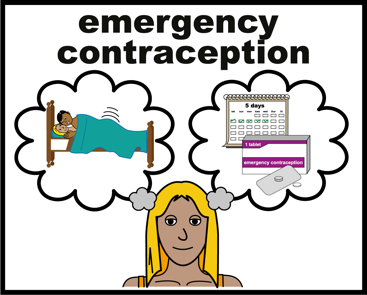 You can use emergency contraception. 
It is called the morning after pill.You must take the morning after pill within 72 hours after unsafe sex. 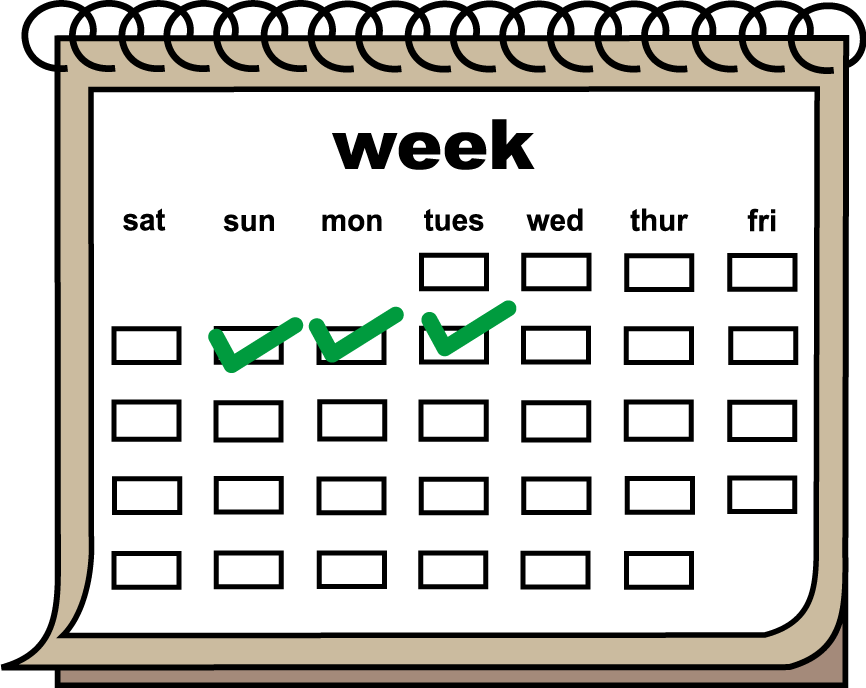 This is 3 days. 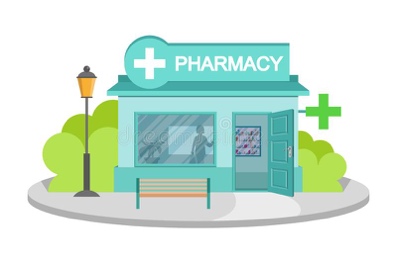 You can get the morning after pill from 
a pharmacy or chemist.Learn more about emergency contraception 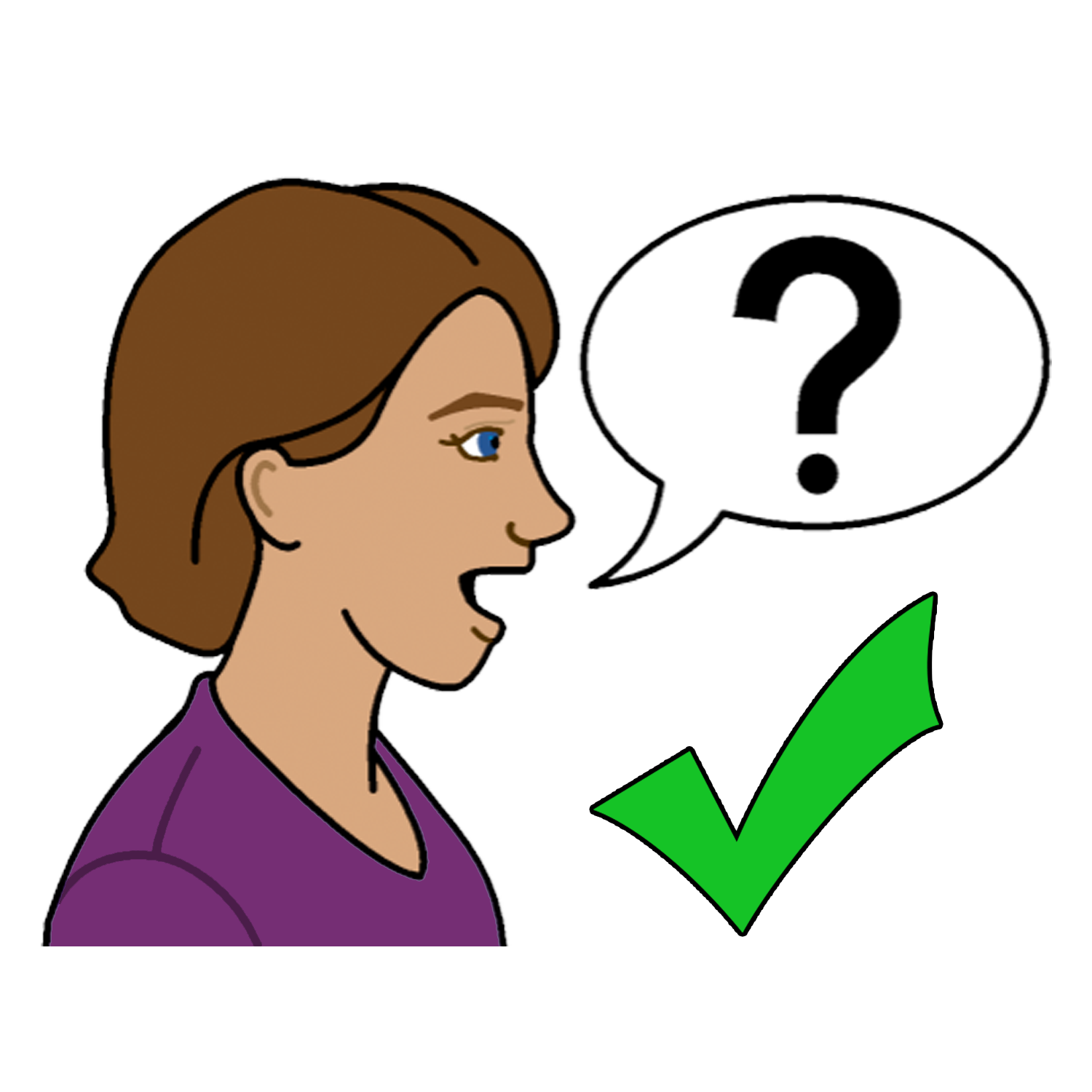 Some people cannot take the morning after pill. To find out if the morning after pill is good for you. You can talk to your doctortalk to a pharmacyDo a test on the Planned Parenthood website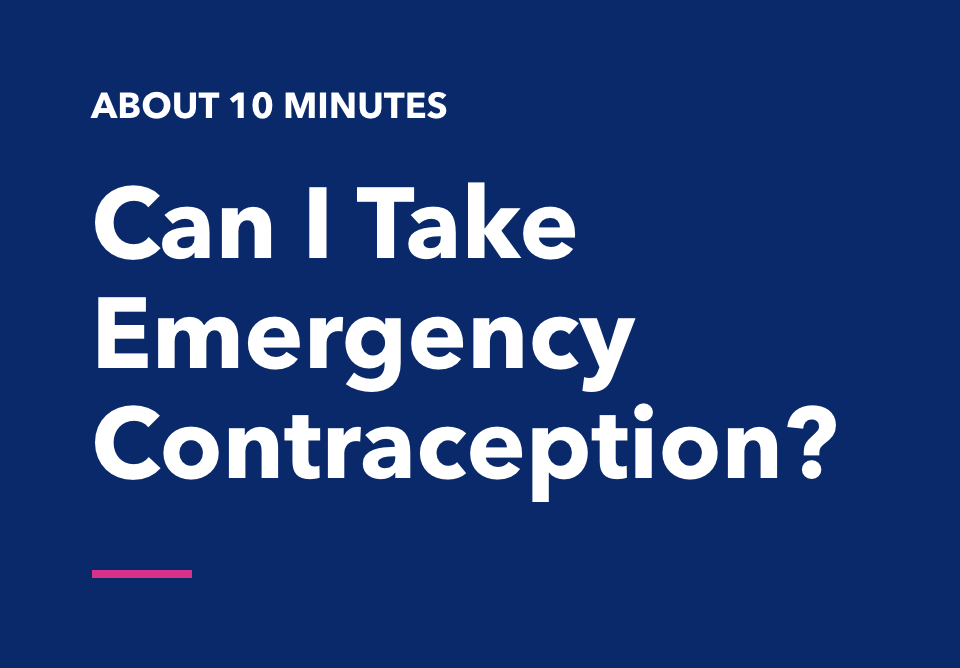 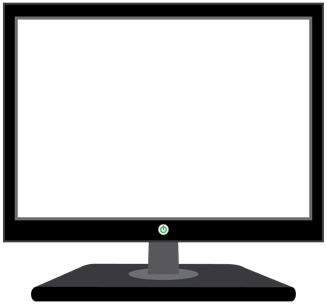 https://www.plannedparenthood.org/online-tools/emergency-contraception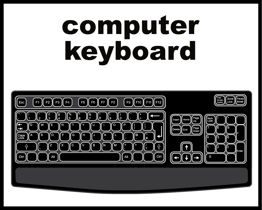  
How to feel safeSafer Sex also means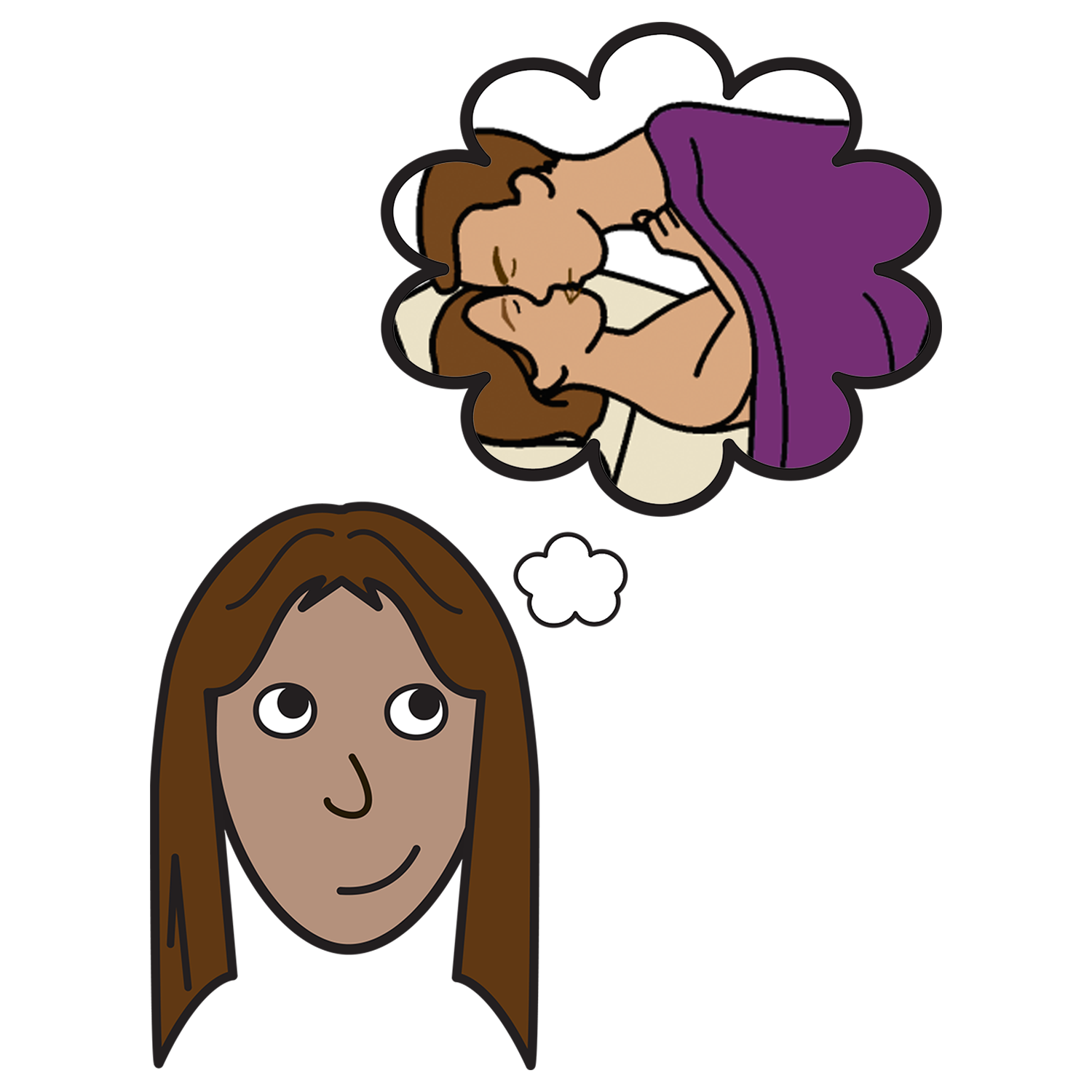 you have sex when you want tothe other person respects you and listens to you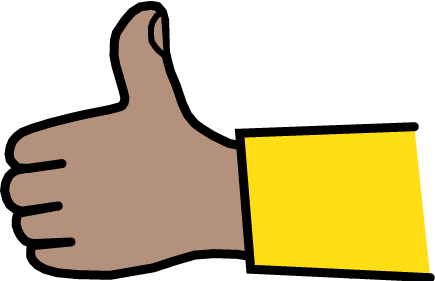 you feel good about the sex.
To find out more Talk to someone you trust.Like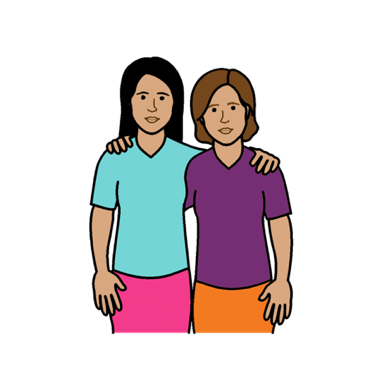 a friend a family memberyour doctoryour local Family Planning Service. 
Go to www.familyplanningallianceaustralia.org.au/services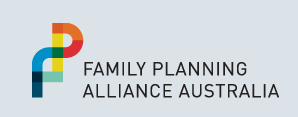 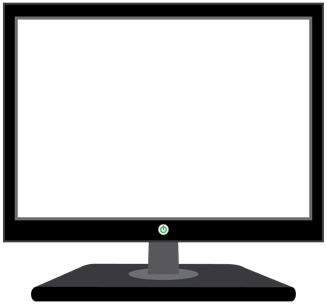 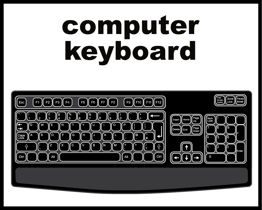 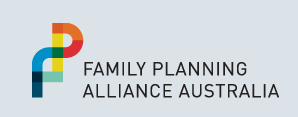 You can use the National Relay Service 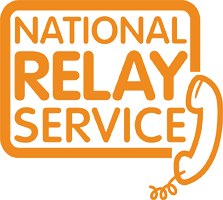 when you call a service	Call: ………….. 1800  555  677TTY: ………….  133  677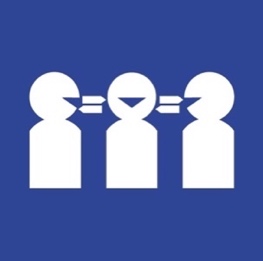 Need a translator Call …………..  131  450

Who wrote this fact sheet?
Women With Disabilities Australia wrote this fact sheet in 2019-2020.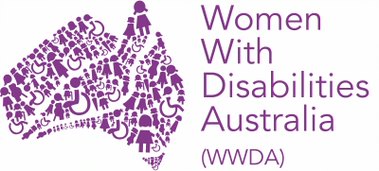 
Copyright
© Copyright Women With Disabilities Australia (WWDA) Inc. 2020. All intellectual property rights, including copyright and patents, in this survey is owned and licensed by Women With Disabilities Australia Inc. 
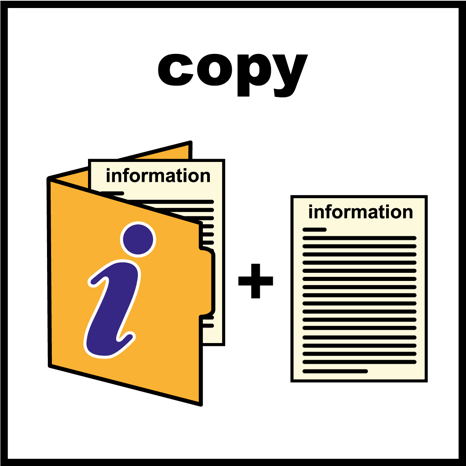 Images 
We have used images from COMPIC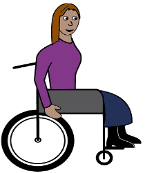 Easy On The IGoogle Images 